Привезли бронзуКоманда Togliatti Racing Team Тольяттинского государственного университета (ТГУ) вернулась с российских студенческих инженерных соревнований «Формула Студент» 2023 на «забронзовевших» болидах. Тольяттинские гонщики третий год подряд остаются единственной российской командой, которая завоёвывает призовые места сразу в двух классах «Формулы Студент».	Соревнования в Ленинградской области Togliatti Racing Team отправилась покорять с двумя новыми машинами – на электрической тяге (класс EV) и с двигателем внутреннего сгорания (класс CV). Мастерство пилотов на автодроме «Игора Драйв» испытывали элементами: ускорение, восьмёрка, автокросс и гонка на выносливость. В динамических дисциплинах основных испытаний «Формула Студент» 2023 тольяттинские гонщики взяли бронзу в обоих классах. Особую радость гонщикам принесла электрическая машина. Команда Togliatti Racing Team – единственная на соревнованиях этого года и вторая в истории российской «Формулы Студент», чей EV-болид прошел техинспекцию. Из-за длительной технической инспекции машина не успела выйти на трек, однако мечта команды – увидеть свой болид в деле – сбылась. В предыдущие годы Togliatti Racing Team успешно защищала перед экспертами конструкцию электрического болида, бизнес-план, однако техническую инспекцию пройти не удавалось вплоть до нынешних соревнований.– Нам разрешили сделать тестовый заезд, чтобы команда увидела – все усилия были не зря, машина безопасна и на ходу, – делится эмоциями заведующий кафедрой «Проектирование и эксплуатация автомобилей» института машиностроения ТГУ консультант команды Александр Бобровский. – Мы шли к этому три года, кровью и потом. Глядя, как готовая машина, прошедшая техэкспертизу, едет по треку, объезжает конусы, я плакал. Отдельно проходила специальная номинация от спонсоров соревнований, департамента цифровой трансформации машиностроения «Ланит». В её рамках команды представляли свои наработки в области CAE-анализа (метод, с помощью цифровых технологий позволяющий оценить, как автомобиль поведёт себя в реальных условиях – прим. ред.). После заочного этапа судьи выбрали три команды для очной презентации. Капитаны команды Togliatti Racing Team Екатерина Чижаткина и Владимир Власов рассказали об организации проектировочного процесса болидов «Формулы Студент» и применении CAE-анализа. В очный финал номинации гонщики из ТГУ вышли вместе с командами из МГТУ им. Баумана и СПбПУ им. Петра Великого, заняв третье место. На треке не обошлось без форс-мажоров, команде приходилось бороться с непогодой и решать возникающие проблемы в условиях ограниченных ресурсов. – Восемь «спартанцев» на две машины и тысячи задач, которые нужно решать в командах обоих болидов, – рассказывает о скрытой стороне соревнований Александр Бобровский. – Трёхчасовой сон, статические дисциплины идут друг за другом: защита конструкции, отчёт о стоимости производства и презентация бизнес-плана. Учитывая участие команды сразу в двух классах, количество дисциплин можно умножать на два. Были и технические проблемы: перед заездами нужно было разобраться с системой охлаждения у болида класса CV, из-за которой двигатель машины быстро начинал перегреваться.Несмотря на то, что проблему с перегревом двигателя удалось устранить, у команды не осталось времени, чтобы протестировать работоспособность системы. На седьмом круге трассы CV-болид Togliatti Racing Team начал глохнуть и остановился – в машине сгорел силовой предохранитель, что привело к потере питания. С причиной поломки команда будет разбираться уже в университетских мастерских.По словам Александра Бобровского, в среднесрочной перспективе Togliatti Racing Team должна сохранить рейтинговые позиции и остаться лучшей среди российских команд в международном рейтинге Formula Student Combustion - World Ranking List. Сейчас ТГУ занимает в нем 140 строчку среди более чем 2000 команд-участниц проекта. В будущем новым достижениям формулистов ТГУ может способствовать и обещанная губернатором Самарской области финансовая поддержка.– Международный опыт участия в соревнованиях Formula Student показывает, что во всём мире команды существуют преимущественно на деньги спонсоров. Для достижения спортивных успехов материальную поддержку командам оказывают партнёры из числа бизнес-структур или власти. Когда губернатор Самарской области посетил Тольяттинский госуниверситет и познакомился с «Формулой Студент», он остался под большим впечатлением и обещал поддержать наших формулистов не только словом, но и делом. Думаю, что содействие Дмитрия Игоревича Азарова ускорит развитие Togliatti Racing Team и поможет ей реализовать в болидах все свои самые смелые технические решения, – убеждён проректор по внешним связям ТГУ Дмитрий Микель. Для справки
Formula Student Russia – ежегодное соревнование, в котором сильнейшие технические вузы страны представляют самостоятельно спроектированные и построенные болиды. Состязания проходят в два этапа. Во время статических испытаний команды защищают перед судьями инженерно-технический проект своей разработки, бизнес-план производства болида, представляют полный отчёт о стоимости. Затем машины выходят на испытания динамические – на гонки. Завершаются соревнования Formula Student Russia традиционной гонкой на выносливость – самым длинным заездом, в ходе которого проверяется надежность болида, а также его топливная эффективность.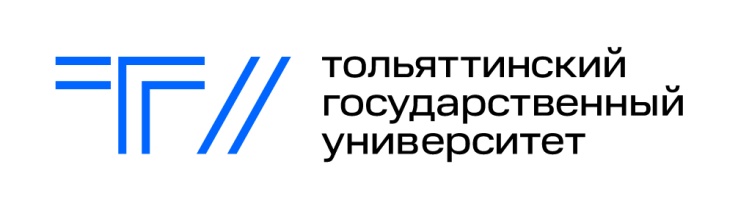 Тольятти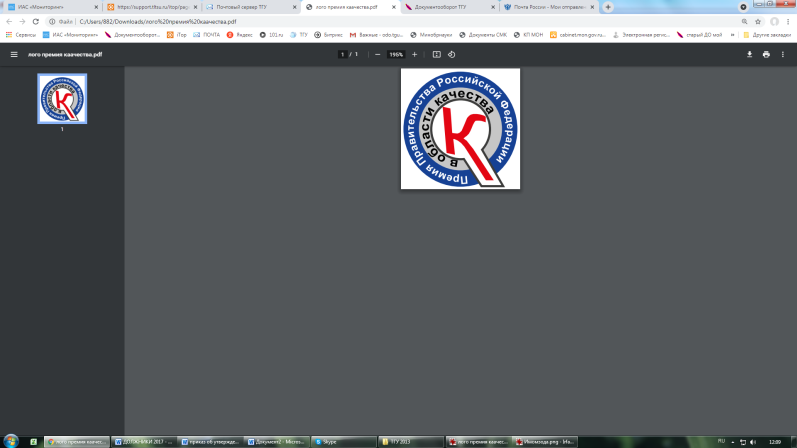 Белорусская, 148 8482 44-93-92press.tgu@yandex.ru